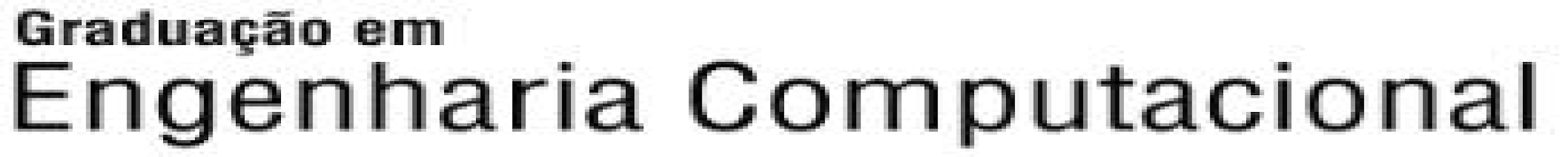 ATA DE DEFESA DE TRABALHO DE CONCLUSÃO DE CURSO Aluno(a):___________________________________________________________Matrícula: _________________Título do trabalho:_____________________________________________________________________________________________________________________________Data da Defesa: ________________        Local: ___________________________BANCA EXAMINADORA:Orientador(a):       Prof.(a)_____________________________________________1°Examinador(a):  Prof.(a)_____________________________________________2°Examinador(a):   Prof.(a)____________________________________________AVALIAÇÃO DO TRABALHO DE CONCLUSÃO DE CURSOCOMENTÁRIOS DA BANCA EXAMINADORA: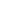         Concluídos os trabalhos de apresentação e argüição em sessão pública, o(a) aluno(a)_________________________________________________ foi ___________________ pela banca examinadora.         Na forma regulamentar, foi lavrada a presente ata, que segue assinada pelos membros da banca examinadora e pelo respectivo aluno(a).         Juiz de Fora, ____ de _____________ de _______._________________________                 _________________________            Aluno(a)                                                 Orientador(a)_________________________                __________________________      1º Examinador(a)                                        2º Examinador(a)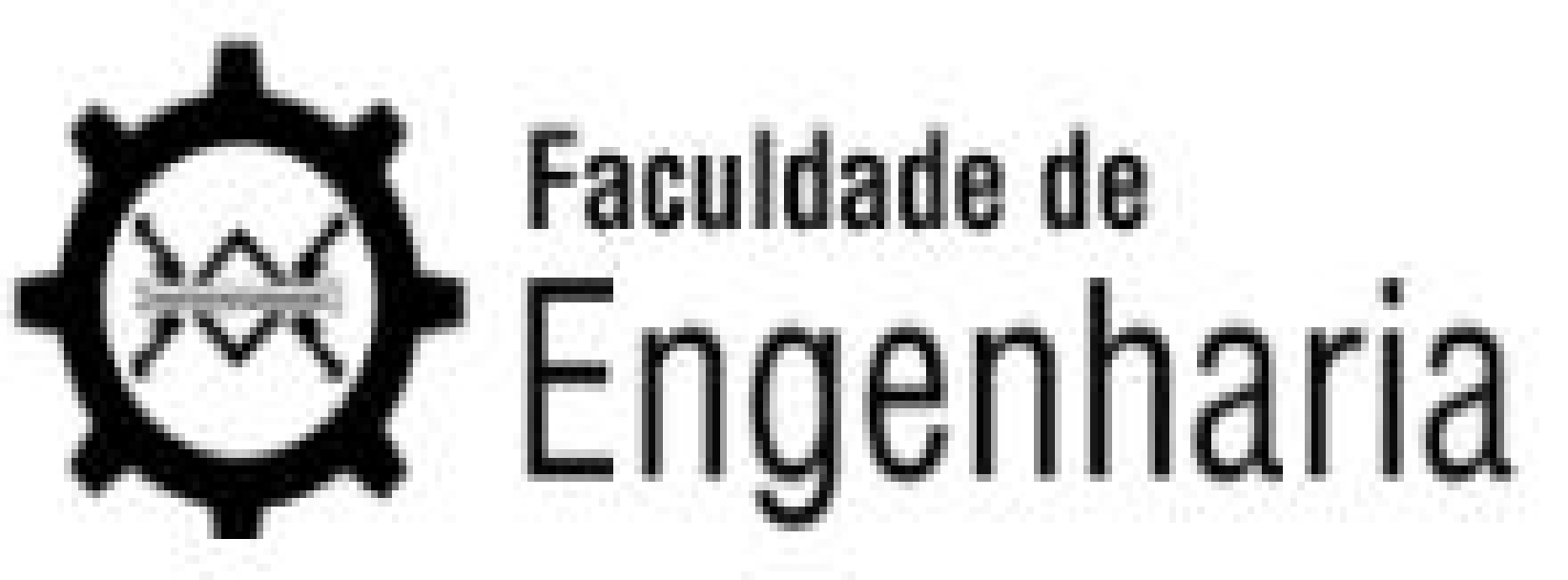 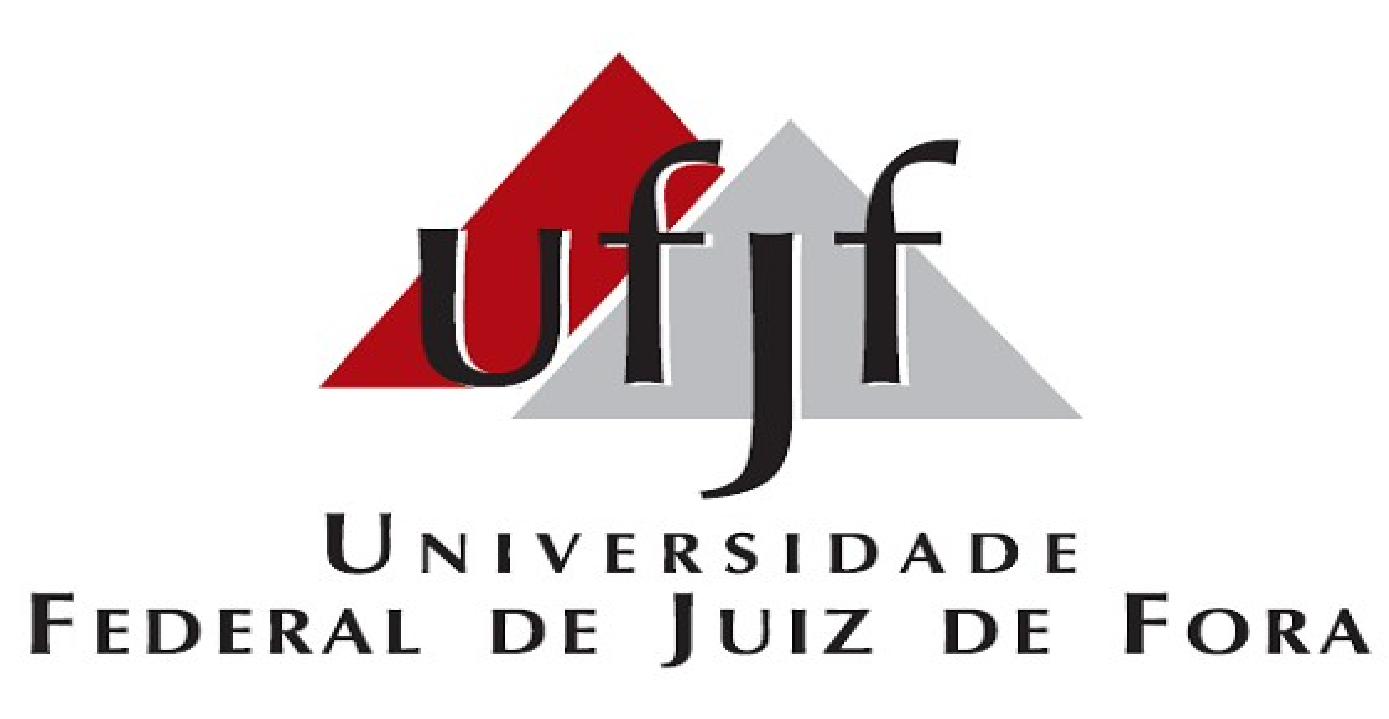 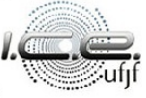 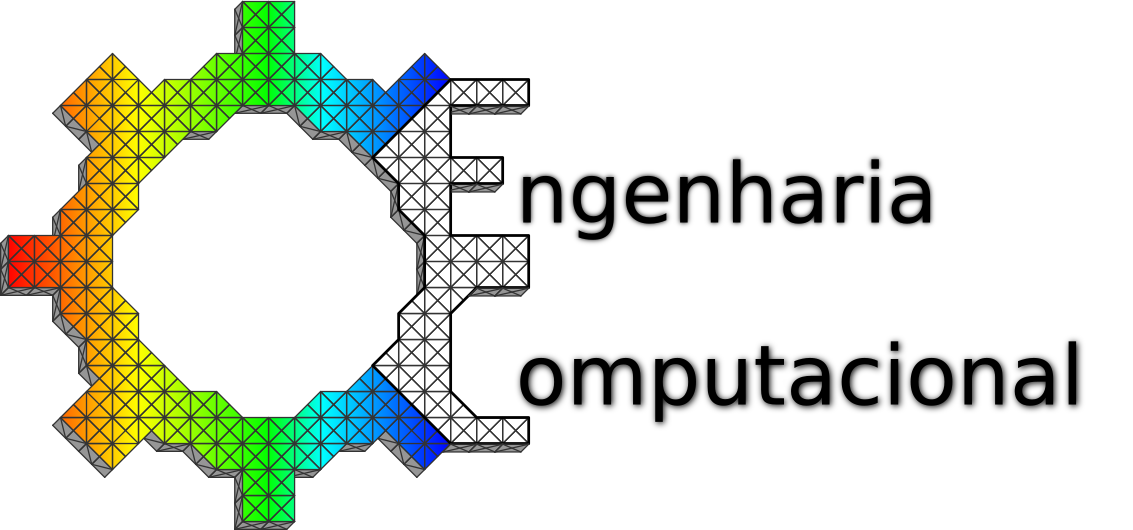 AvaliaçãoOrientador(a)1º Examinador(a)2º Examinador(a)MonografiaDefesaResultado Final do TCC (aprovado ou reprovado) :Resultado Final do TCC (aprovado ou reprovado) :Resultado Final do TCC (aprovado ou reprovado) :Resultado Final do TCC (aprovado ou reprovado) :